Remember that ____________ are just _________ of _____________functions, so many of their characteristics are just ________________ of one another.Characteristics of Logarithmic FunctionsDomain = depends on the "_______" value 		*If h is (+), then ________________*If h is (-), then _______________(We can __________ evaluate the log of a _______________ number so x must always be ___________________________!)Range = ________________________________X-Intercept - The point (#, 0). Use the TABLE feature on your calculator to determine. If the x-intercept does not appear in the table, calculate by ____________. THERE WILL ________________________ BE AN X-INTERCEPT!Y-Intercept - The point (0, #). Use the TABLE feature on your calculator to determine. If the y-intercept does not appear in the table, calculate by hand. When the vertical asymptote is __________ or ___________, THERE IS __________ Y-INTERCEPT. End Behavior: Because a log can never have be evaluated at a negative "of - value", h will be as far ____________________________ as the graph will go.Interval of Increase or Decrease: *Increase - graph goes __________ from left to right.*Decrease - graph goes __________ from left to right.Remember to __________________ one! *The interval will never change and will always be _______________.Graphing Logarithmic Functions1.) Find the inverse of the log function (____________________ "h" and "k").2.) Find your "starting exponential points" of (___________) and (____________).3.) _____________ the coordinates in each ordered pair (a,0) and (ab, 1). These will be the "_____________________________" of your logarithmic function! 4.) __________ your "starting __________ points" using "h" and "k."*If h is (+) move to the ________. If h is (-) move to the ________.*If k is (+) move ________. If k is (-) move __________.5.) Draw the __________________________ asymptote.*If h is (+), then ___________________*If h is (-), then ___________________6.) Connect with a smooth curve.Example: Graph the function. Then identify the characteristics. Example: Graph the function. Then identify the characteristics. 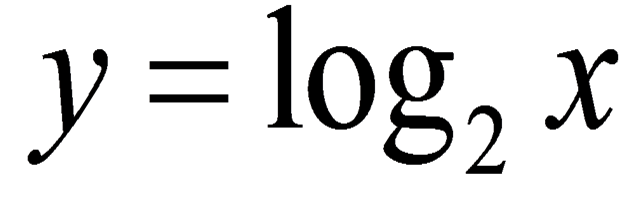 Domain: ________________Range: __________________Asymptote: _____________X-Intercept: ____________Y-Intercept: ____________End Behavior:Interval of Increase or Decrease: ______________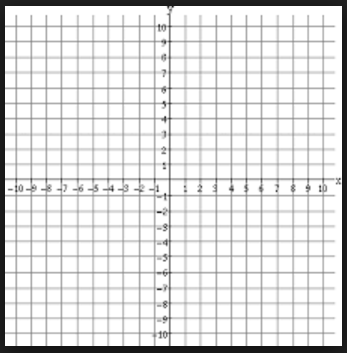 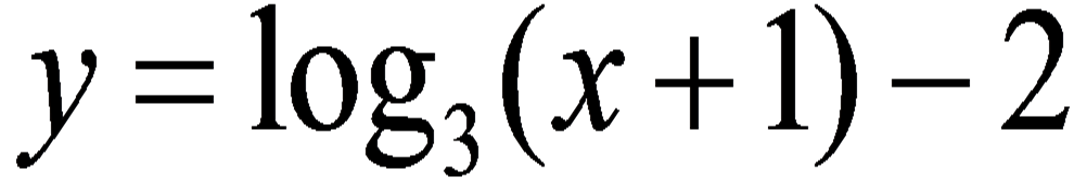 Domain: ________________Range: __________________Asymptote: _____________X-Intercept: ____________Y-Intercept: ____________End Behavior:Interval of Increase or Decrease: ______________